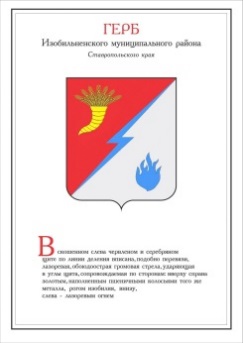 ДУМА ИЗОБИЛЬНЕНСКОГО городского округаСТАВРОПОЛЬСКОГО КРАЯПЕРВОГО СОЗЫВАРЕШЕНИЕ23 августа 2019 года                      г. Изобильный                                      №316О признании утратившими силу некоторых решений совета Изобильненского муниципального района Ставропольского краяв сфере дополнительного образования детейВ соответствии с Законом Ставропольского края от 14 апреля 2017 года №35-кз «О преобразовании муниципальных образований, входящих в состав Изобильненского муниципального района Ставропольского края, и об организации местного самоуправления на территории Изобильненского района Ставропольского края», подпунктом 5.1. решения Думы Изобильненского городского округа Ставропольского края от 10 октября 2017 года №23 «О правопреемстве органов местного самоуправления вновь образованного муниципального образования Изобильненский городской округ Ставропольского края» 	Дума Изобильненского городского округа Ставропольского края РЕШИЛА:1. Признать утратившими силу решения совета Изобильненского муниципального района Ставропольского края: от 02 ноября 2007 года №246 «Об установлении льгот по целевым взносам за обучение детей в муниципальных образовательных учреждениях дополнительного образования детей в сфере культуры Изобильненского муниципального района Ставропольского края»;от 29 сентября 2009 года №164 «О внесении изменений в решение совета Изобильненского муниципального района Ставропольского края от 02 ноября 2007 года №246 «Об установлении льгот по целевым взносам за обучение детей в муниципальных образовательных учреждениях дополнительного образования детей в сфере культуры Изобильненского муниципального района Ставропольского края».2. Настоящее решение вступает в силу со дня его официального опубликования (обнародования).Председатель Думы Изобильненского городского округа Ставропольского краяА.М. РоговГлава Изобильненского городского округа Ставропольского края В.И. Козлов